МУНИЦИПАЛЬНОЕ БЮДЖЕТНОЕ УЧРЕЖДЕНИЕДОПОЛНИТЕЛЬНОГО ОБРАЗОВАНИЯ«ДЕТСКАЯ ШКОЛА ИСКУССТВ №2 ИМ. В.П. ТРИФОНОВА» Г. ВОЛОГДЫДОПОЛНИТЕЛЬНАЯ ПРЕДПРОФЕССИОНАЛЬНАЯ ОБЩЕОБРАЗОВАТЕЛЬНАЯ ПРОГРАММА В ОБЛАСТИ МУЗЫКАЛЬНОГО ИСКУССТВА «НАРОДНЫЕ ИНСТРУМЕНТЫ»ПРЕДМЕТНАЯ ОБЛАСТЬПО.01.МУЗЫКАЛЬНОЕ ИСПОЛНИТЕЛЬСТВОПРОГРАММА ПО УЧЕБНОМУ ПРЕДМЕТУПО.01.УП.01. СПЕЦИАЛЬНОСТЬ(баян, аккордеон)г. Вологда 2017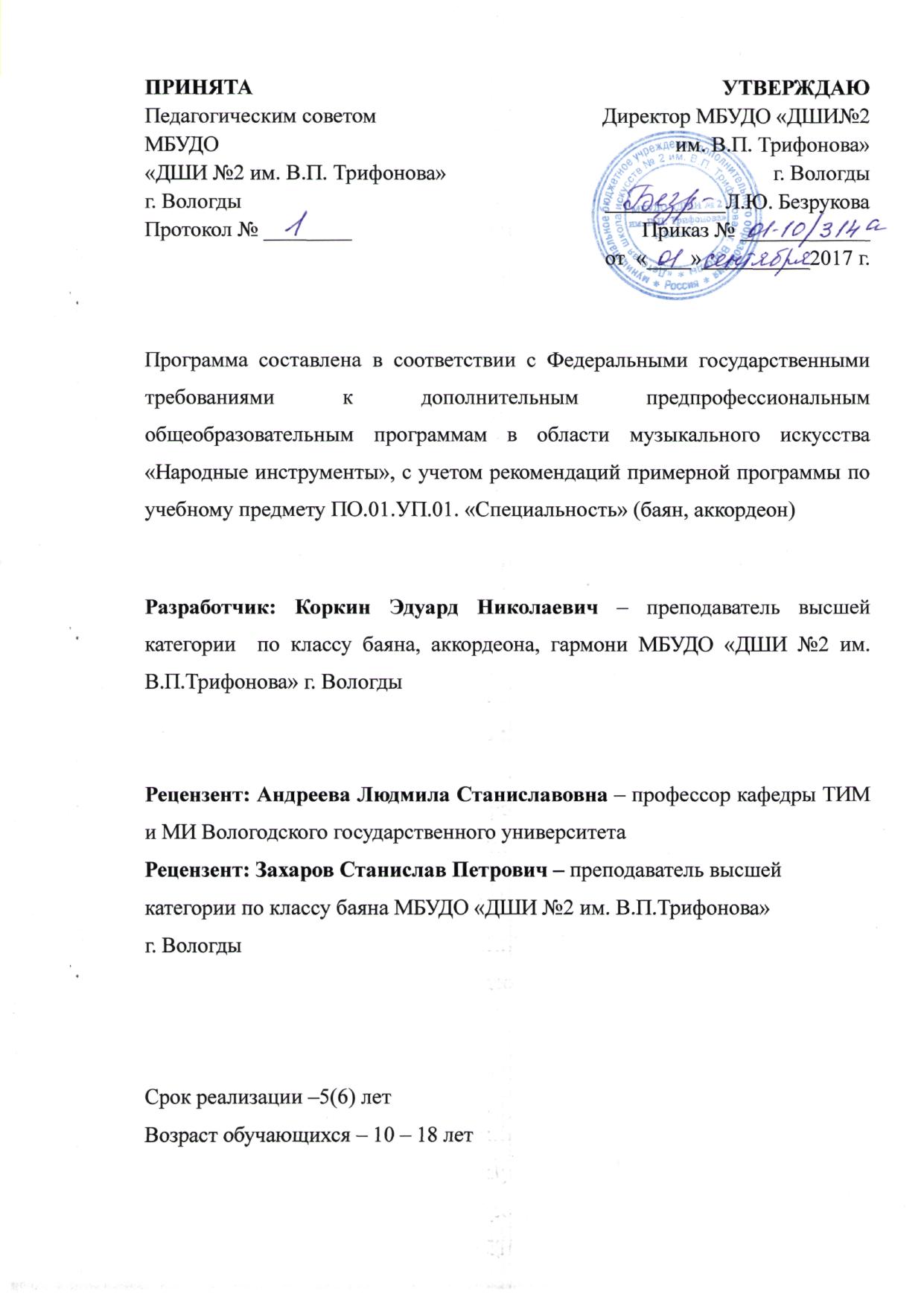 Содержание  программы учебного предметаI.	Пояснительная записка	……………………………………………………..3II.	Содержание учебного предмета…………………………………………….8III. 	Требования к уровню подготовки обучающихся…………………………18IV.    	Формы и методы контроля, система оценок……………………………...21V.	Методическое обеспечение учебного процесса…………………………..25VI.     Список рекомендуемой  нотной  и методической литературы…………..29Пояснительная записка1. Характеристика учебного предмета, его место и роль в образовательном процессеПрограмма учебного предмета «Специальность (баян, аккордеон)»,  разработана  на  основе  и  с  учетом  федеральных  государственных  требований  к  дополнительной  предпрофессиональной  общеобразовательной  программе  в  области  музыкального  искусства  «Народные инструменты».Учебный предмет «Специальность (баян, аккордеон)» направлен на приобретение детьми знаний, умений и навыков игры на баяне, аккордеоне, получение ими художественного образования, а также на эстетическое воспитание и духовно- нравственное развитие ученика.Эстетическое воспитание, включающее деятельное постижение искусства, является руководящей тенденцией педагогики. Реализуя возможности воспитания музыкальных способностей учащегося и приобщая его к музыкальной деятельности, педагогика усиливает комплекс потенциальных способностей ребенка и тем самым помогает приобщиться к деятельному образу жизни. Современная прогрессивная педагогика, учитывая возрастные особенности раннего развития детей, использует их естественное стремление к активным проявлениям. Стремясь в своих играх подражать деятельности взрослых, дети легко постигают формы музыкального общения. Постепенно развиваясь, учащиеся расширяют круг знаний, умений, навыков, что позволяет им прикоснуться к художественным произведениям, представляющим собой подлинные ценности искусства. Обучение на баяне или аккордеоне дает возможность узнать музыку, написанную для голоса, оркестра, хора и других инструментов, прикоснуться к сокровищам не только специальной литературы.  Обучение детей в области музыкального искусства ставит перед педагогом ряд задач как учебных, так и воспитательных. Решения основных вопросов в этой сфере образования направлены на раскрытие и развитие индивидуальных способностей учащихся, а для наиболее одаренных из них - на их дальнейшую профессиональную деятельность.Примерный учебный план по дополнительной предпрофессиональной общеобразовательной программе в области искусства «Народные инструменты (баян, аккордеон)» направлен на приобретение обучающимися музыкально-исполнительских знаний, умений, навыков. 2. Срок реализации учебного предмета «Специальность (баян, аккордеон)» для детей, поступивших в образовательное учреждение в первый класс в возрасте:– с десяти  до двенадцати лет, составляет 5 лет.Для детей, не закончивших освоение образовательной программы основного общего образования или среднего (полного) общего образования и планирующих поступление в образовательные учреждения, реализующие основные профессиональные образовательные программы в области музыкального искусства, срок освоения может быть увеличен на один год.3. Объем учебного времени, предусмотренный учебным планом образовательного учреждения на реализацию учебного предмета «Специальность (баян, аккордеон)»:4. Форма проведения учебных аудиторных занятий: индивидуальная, рекомендуемая продолжительность урока - 40 минут. Индивидуальная форма позволяет преподавателю лучше узнать ученика, его музыкальные возможности, способности, эмоционально-психологические особенности. 5. Цели и задачи учебного предмета «Специальность (баян, аккордеон)» Цели: развитие музыкально-творческих способностей обучающегося на основе приобретенных им знаний, умений и навыков, позволяющих воспринимать, осваивать и исполнять на баяне или аккордеоне произведения различных жанров и форм в соответствии с ФГТ;определение наиболее одаренных детей и их дальнейшая подготовка к продолжению обучения в средних профессиональных музыкальных учебных заведениях.Задачи:выявление творческих способностей ученика в области музыкального искусства и их развитие в области исполнительства на баяне или аккордеоне до уровня подготовки, достаточного для творческого самовыражения и самореализации; овладение знаниями, умениями и навыками игры на баяне или аккордеоне, позволяющими выпускнику приобретать собственный опыт музицирования;приобретение обучающимися опыта творческой деятельности;формирование навыков сольной исполнительской практики и коллективной творческой деятельности, их практическое применение;достижение уровня образованности, позволяющего выпускнику самостоятельно ориентироваться в мировой музыкальной культуре;формирование у лучших выпускников осознанной мотивации к продолжению профессионального обучения и подготовки их к вступительным экзаменам  в профессиональное образовательное учреждение.Круг задач определяется повышением заинтересованности учеников в учебном процессе. Организующим началом, направляющим интересы учеников, служит игра педагога и беседы, сопровождаемые показом записи музыки.Серьезному развитию музыкальных интересов обучающихся способствует правильно заложенные основы музыкальной грамоты и воспитание умения в обращении с инструментом. Развитию музыкальной грамотности помогает ансамблевое музицирование, которое вводится уже на первых занятиях. Ансамбль может быть организован с педагогом, с привлечением обучающихся одинакового или разного уровня подготовленности. Велика роль ансамбля в процессе чтения нот с листа, т.к. заставляет обучающегося концентрировать свое внимание, видеть перспективу изложения и развития нотного текста. При игре в ансамбле ребенок входит в мир многоголосной музыки, где каждый голос персонифицирован участником ансамбля. Таким образом, у детей возникают общие музыкальные интересы, и каждый учащийся чувствует себя необходимым членом музыкального коллектива. У обучающихся возникают по отношению друг к другу моральные обязательства, воспитывается уважение к товарищам, вместе с тем укрепляется и чувство собственного достоинства, самостоятельность, инициативность. В работе над сольным репертуаром формируются эффективные игровые приемы и техника игры на инструменте. Понятие ''техническая работа'' включает точность и экономичность движений, удобство, легкость игры и многие другие методические тонкости, выработанные различными исполнительскими школами. Отсюда – пристальное внимание педагога к посадке ученика, положению рук, их движением, работе пальцев.В классе игры на баяне, аккордеоне происходит синтез всех знаний и умений ученика, полученных на предметах хора, сольфеджио, музыкальной литературы при формировании навыков инструментального исполнения. Грамотный выбор репертуара формирует музыкальный вкус учащихся. Все темы учебно-тематического плана изучаются каждый год и на каждом занятии. Отличие заключается только в уровне овладения материалом, в степени сложности усвоения музыкального репертуара, в совершенствовании художественного исполнения. Каждый следующий этап обучения характеризуется более высоким уровнем усвоения всего блока знаний,  умений и навыков, т.е. происходит развитие по спирали целого комплекса составляющих элементов искусства игры на баяне, аккордеоне. В основе обучения лежит принцип «погружения», когда обучаемому сразу дается большой объем информации, который осваивается им в практической деятельности.6. Обоснование структуры программы учебного предмета «Специальность (баян, аккордеон)». Программа содержит необходимые для организации занятий параметры:- сведения о затратах учебного времени, предусмотренного на освоение учебного предмета; - распределение учебного материала по годам обучения;- описание дидактических единиц учебного предмета;- требования к уровню подготовки обучающихся; - формы и методы контроля, система оценок; - методическое обеспечение учебного процесса. В соответствие с данными направлениями строится основной раздел программы «Содержание учебного предмета».7. Методы обученияДля достижения поставленной цели и реализации задач предмета используются следующие методы обучения: словесный (рассказ, беседа, объяснение);метод упражнений и повторений (выработка игровых навыков ученика, работа над художественно-образной сферой произведения); метод показа (показ педагогом игровых движений, исполнение педагогом пьес с использованием многообразных  вариантов показа);объяснительно-иллюстративный (педагог играет произведение ученика и попутно объясняет);репродуктивный метод (повторение учеником игровых приемов по образцу учителя);метод проблемного изложения (педагог ставит  и сам решает проблему, показывая при этом ученику разные пути и варианты решения);частично-поисковый (ученик участвует в поисках решения поставленной задачи).Выбор методов зависит от возраста и индивидуальных особенностей учащегося.8. Описание материально-технических условий реализации учебного предмета.Материально-техническая база образовательного учреждения должна соответствовать санитарным и противопожарным нормам, нормам охраны труда. Учебные аудитории для занятий по учебному предмету «Специальность (баян, аккордеон)» должны иметь площадь не менее 9 кв.м, наличие фортепиано, пюпитра. В образовательном учреждении должны быть созданы условия для содержания, своевременного обслуживания и ремонта музыкальных инструментов. Образовательное учреждение должно обеспечить наличие инструментов (готово-выборных баянов, аккордеонов) обычного размера, а также уменьшенных инструментов, так необходимых для самых маленьких учеников.II. Содержание учебного предмета1. Сведения о затратах учебного времени, предусмотренного на освоение учебного предмета «Специальность (баян, аккордеон)», на максимальную, самостоятельную нагрузку обучающихся и аудиторные занятия:   Срок обучения – 5(6) летУчебный материал распределяется по годам обучения -  классам. Каждый класс имеет свои дидактические задачи и объем времени, данное время направлено на освоения учебного материала.Виды внеаудиторной работы: - самостоятельные занятия по подготовке учебной программы;- подготовка к контрольным урокам, зачетам и экзаменам;- подготовка к концертным, конкурсным выступлениям;- посещение учреждений культуры (филармоний, театров, концертных залов, музеев и др.), - участие обучающихся в творческих мероприятиях и культурно-просветительской деятельности образовательного учреждения и др.Годовые требования по классамСрок обучения – 5(6) лет        Требования по специальности для обучающихся на баяне или аккордеоне сроком 5 лет те же, что и при 8-летнем обучении, но в несколько сжатой форме. Условно говоря, все темы изучаются в меньшем объеме часов. Репертуар должен во всех классах включать разнохарактерные произведения различных стилей, жанров, но он может быть немного легче (в зависимости от способностей ученика). Обучающиеся, занимающиеся по пятилетней программе,  должны принимать активное участие в концертной деятельности, участвовать в конкурсах. Задача педагога -  выполнение  учебной программы направить на максимальную реализацию творческого потенциала ученика, при необходимости подготовить  его к  поступлению в среднее специальное учебное заведение.     Первый класс (2 часа в неделю)           Введение. Освоение  музыкальной грамоты (изучение нот, музыкальных терминов). Посадка, постановка исполнительского аппарата, звукоизвлечение, координация игровых движений. Изучение клавиатур инструмента. Удобные игровые движения правой и левой руки. Освоение и развитие первоначальных навыков игры на баяне /аккордеоне. Организация метроритмической дисциплины. Осмысленное отношение к смене больших и мелких длительностей. Слуховое внимание к качеству звука и смене направления движения меха. Исполнительское дыхание. Освоение динамических оттенков для раскрытия характера музыкального произведения. Овладение различными средствами артикуляции за счет освоения основных видов штрихов: legato, staccato, non legato. Беседы о музыке и музыкантах, об истории создания и устройстве инструмента, демонстрация его звучания. Ознакомление с произведениями. Грамотное прочтение нотного текста. Подбор по слуху. Чтение нот с листа.За год обучающийся должен выучить: гаммы C-dur, G-dur, F-dur отдельно каждой рукой, в одну октаву, четвертными длительностями staccato и legato на готовой клавиатуре (возможно и на выборной), andante. Аккорды, короткие и длинные арпеджио отдельно каждой рукой. Возможно исполнение гамм и арпеджио двумя руками вместе, а также в две октавы. В ознакомительном разделе изучаются мажорные гаммы от всех белых клавиш в одну октаву правой и левой рукой по кварто-квинтовому кругу 4 – 6 этюдов на различные виды техники;12 – 16 разнохарактерных пьес.Чтение нот с листа. Игра в ансамбле с педагогом.Примерные программы зачета в конце первого полугодия:1. Магиденко М. «Петушок»    Р. н. п. «Не летай, соловей»    Р. н. п. «Пастушок»2. Р. н. п. «Как под горкой, под горой»    Кабалевский Д. Маленькая пьеска    Р. н. п. «Там, за речкой» Примерные программы переводного экзамена (зачета):1. Укр. н. п. «Ой, лопнул обруч»    Р. н. п. «Во саду ли, в огороде»    Филиппенко А. «Снежинки»2. Дремлюга М. «Новый год»    Р. н. п. «Во поле береза стояла»    Филиппенко А. «Беспокойные сапожки»В течение учебного года ученик должен исполнить:											Таблица 13Второй класс (2 часа в неделю)          Развитие двигательных навыков и исполнительских движений. Развитие мелкой техники. Овладение основными принципами аппликатурной дисциплины. Работа над качественной сменой направления движения меха, переходами из одной позиции в другую (подкладывание, перекладывание, перенос руки). Развитие музыкально-образного мышления. Исполнительское дыхание. Освоение динамических оттенков за счет умения владеть мехом.  За год учащийся обязан выучить: гаммы C-dur, G-dur, F-dur двумя руками вместе четвертными и восьмыми длительностями в четырехдольном метре со сменой направления движения меха на сильную долю, andantino, в две октавы, разными штрихами на готовой клавиатуре (возможно и на выборной). Аккорды, короткие и длинные арпеджио двумя руками. В ознакомительном разделе изучаются мажорные гаммы от всех белых клавиш в две октавы правой и левой рукой по кварто-квинтовому кругу;3 - 4 этюда;8 - 10 разнохарактерных пьес;Подбор по слуху. Чтение с листа.Примерный репертуарный список зачета в конце первого полугодия:Белорус, н. п. «Перепелочка»      Бухвостов В. Маленький вальс      Р. н. п. «Как у наших у ворот»2.   Римский-Корсаков Н. «Хоровод»      Р. н. п. «Тонкая рябина»      Латышев А. Детская сюита «В мире сказок» в 4 частях:      Марш Бармалея; Вальс Мальвины; Емеля на печи; Страшная историяПримерные программы переводного экзамена (зачета):Барток Б. ИмитацияКулау Ф. Тема из Вариаций G-durКравченко Б. «Караван»Балакирев М. «Хороводная»Спадавеккиа А. «Добрый жук»Р. н. п. «Белолица – круглолица»В течение учебного года учащийся должен исполнить:											Таблица 14Третий класс (2 часа в неделю)          Работа над развитием мелкой техники (гаммаобразной, арпеджированной, пальцевые репетиции, двойные ноты). Работа над координацией движений. Освоение выборной системы по желанию. Работа над различными способами ведения меха.          Знакомство с полифонией, произведением крупной формы.          Работа над качеством звука, сменой позиций, ритмом.         Развитие исполнительских навыков учащегося. Расширение исполнительского кругозора.За год учащийся обязан выучить: Мажорные гаммы до двух ключевых знаков двумя руками, четвертными и восьмыми длительностями, allegretto, разными штрихами и ритмическими рисунками на готовой клавиатуре (возможно и на выборной), объем две октавы. Аккорды, короткие и длинные арпеджио двумя руками, a-moll (натуральный) отдельно каждой рукой на готовой или выборной клавиатуре;3-4 этюда;1-2 произведения с элементами имитационной полифонии;1-2 произведения крупной формы;6-8 пьес различных эпох и стилей;Чтение нот с листа. Подбор по слуху.Примерные программы зачета в конце первого полугодия:Шуберт Ф. ЭкоссезГлинка М. ПолькаР. н. п. «Я на камушке сижу»     2. Пёрселл Г. АрияГедике А. ПолькаР. н. п. «Светит месяц»Примерные программы переводного экзамена (зачета):Гендель Г. ЧаконаАнацатти Л. Вальс - мюзетИванов Аз. Обработка р. н. п. «Как под яблонькой»Гайдн Й. Менуэт G-durМоцарт В. А. Вариации на тему из оперы «Волшебная флейта»Колесов Л. Маленький фокстротВ течение учебного года учащийся должен исполнить:											Таблица 15Четвертый  класс (2,5 часа в неделю)Развитие уверенности и беглости пальцев обеих рук. Освоение крупной техники (аккорды, октавы, скачки). Продолжение освоения различных приёмов владения мехом. Дальнейшее техническое развитие исполнительских навыков на выборной клавиатуре. Освоение синкопированных ритмических рисунков.Работа над мелизмами. Освоение на правой клавиатуре приемов glissando, vibrato. Развитие музыкально-образного мышления и исполнительских навыков при более высоких требованиях к качеству звука и выразительности исполнения.За год учащийся обязан выучить: мажорные гаммы до трех ключевых знаков двумя руками, восьмыми и шестнадцатыми длительностями, allegro, на готовой или выборной клавиатуре, разными штрихами и ритмическими рисунками (объем — две, три, четыре октавы в зависимости от конструкции баяна/аккордеона). Аккорды, короткие и длинные арпеджио двумя руками (объем — две, три, четыре октавы), a-moll,    e-moll (натуральный) отдельно каждой рукой на готовой и выборной клавиатуре;3-4 этюда на различные виды техники;1-2 полифонических произведения;1-2 произведения крупной формы;6-8 пьес различных эпох и стилей;Чтение нот с листа. Подбор по слуху.Примерные программы зачета в конце первого полугодия:Гендель Г. СарабандаКорецкий Н. Обработка белорусского народного танца «Крыжачок»Баканов В. МюзетБах И. С. Менуэт G-durГедике А. Сонатина C-durРизоль Н. Обработка укр. народного танца «Казачок»Примерные программы переводного экзамена (зачета):Пёрселл Г. АлемандаЧайковский П. «Марш деревянных солдатиков» из «Детского альбома»Лондонов П. Обработка р. н. п. «Ой, полна, моя коробушка»Пахельбель И. Прелюдия g-mollБеляев Г. ВальсДоброхотов А. Уральская плясоваяВ течение учебного года учащийся должен исполнить:											Таблица 16Пятый класс (2,5 часа в неделю)         Главная задача, стоящая перед учащимися пятого класса, - предоставить выпускную программу в максимально готовом, качественном виде. Перед выпускным экзаменом учащийся обыгрывает свою программу на зачетах, классных  вечерах, концертах.Работа над усложнением ритмических задач. Продолжение работы над звукоизвлечением и беглостью пальцев. Усложнение технических задач при дальнейшем усвоении выборной системы. Развитие умения раскрыть замысел композитора в произведении.Работа над интонационной выразительностью, ясностью фразировки. Работа над целостностью исполнения музыкального произведения. Сценическое поведение.За год учащийся обязан выучить: мажорные гаммы до пяти ключевых знаков, минорные — до трех в параллельном движении двумя руками на готовой или выборной клавиатуре, разными штрихами и ритмическими рисунками (объем— две, три, четыре октавы в зависимости от конструкции баяна/аккордеона). Короткие и длинные арпеджио, аккорды (обращения Т5/3, D7 по всему диапазону) двумя руками;3 - 4 этюда на различные виды техники;1 - 2 полифонических произведения;1 - 2 произведения крупной формы;4 - 6 пьес различных эпох и стилей;Чтение нот с листа. Подбор по слуху.Примерные программы итоговой аттестации (выпускного экзамена):Корелли А. Сарабанда e-mollМоцарт В. А. Сонатина № 1 C-dur, I частьКоробейников А. «Жеманная кадриль»Иванов Аз. Обработка р. н. п. «Ах, Самара-городок»Касьянов А. Русская песня g-moll	Бетховен Л. Рондо из Сонатины F-dur	Делиб Л. Пиццикато из балета «Сильвия»          Коробейников А. Обработка р. н. п. «Субботея»Фрескобальди Д. «Токката»	Клементи М. Сонатина C-dur, I часть          Коробейников А. « В теплый вечер на Тверской»	Ефимов В. Обработка р. н. п. «Семёновна»В течение учебного года учащийся должен исполнить:											Таблица 17      Шестой класс (2,5 часа в неделю)	В  шестом классе обучаются учащиеся, которые целенаправленно готовятся к поступлению в профессиональное образовательное  учреждение. В связи с этим, педагогу рекомендуется  составлять годовой репертуар года  с учетом программных требований профессионального образовательного  учреждения. Участие в классных вечерах, концертах класса, оделения, школы,  конкурсах  принесут значительную пользу, придав уверенности в игре.          Ученики шестого класса играют зачет в декабре и итоговый экзамен в мае.Примерные программы выпускного экзаменаБукстехуде Д. «Аллеманда»	Коробейников А. Сонатина G-dur	Ефимов В. Обработка р. н. п. «Пойду ль я, выйду ль я»	Глубоченко В. «Латифунтик»Франк С. «Прелюдия»	Гайдн И. «Дивертисмент»	Семенов В. «Гармоника – голосистая» из детского альбома	Гальяно Р. «Мюзет»Перселл Г. «Прелюдия»	Паганини Н. Соната e-moll	Чайкин Н. «Лирический вальс»	Иванов Аз. Обработка укр. н. п. «Садом, садом, кумасенька»В течение учебного года учащийся должен исполнить:III.   Требования к уровню подготовки обучающихсяДанная программа отражает разнообразие репертуара, его академическую направленность, а также демонстрирует возможность индивидуального подхода к каждому ученику. Содержание программы направлено на обеспечение художественно-эстетического развития учащегося и приобретения им художественно-исполнительских знаний, умений и навыков.Таким образом, обучающийся к концу прохождения курса программы обучения должен:знать основные исторические сведения об инструменте;знать  конструктивные особенности инструмента;знать основы музыкальной грамоты;знать систему игровых  навыков и уметь применять ее самостоятельно;знать основные средства музыкальной выразительности (тембр, динамика, штрих, темп и т. д.);знать основные жанры музыки (инструментальный, вокальный, симфонический и т. д.);знать функциональные особенности строения частей тела и уметь рационально использовать их в работе игрового аппарата; уметь самостоятельно определять технические трудности  несложного музыкального произведения и находить способы и методы в работе над ними;уметь самостоятельно среди нескольких вариантов  аппликатуры выбрать наиболее  удобную и рациональную;уметь самостоятельно, осознанно работать над несложными произведениями, опираясь на знания законов формообразования, а также  на освоенную в классе под руководством педагога методику поэтапной работы над художественным произведением; уметь творчески подходить к созданию художественного образа, используя при этом все теоретические  знания и  предыдущий практический опыт в освоении штрихов, приемов и других музыкальных средств выразительности;уметь  на базе приобретенных специальных знаний   давать грамотную адекватную оценку многообразным музыкальным событиям; иметь навык игры по нотам;иметь навык чтения с листа несложных  произведений, необходимый для ансамблевого и  оркестрового музицирования;приобрести навык транспонирования и подбора по слуху, так необходимых  в дальнейшем будущему оркестровому музыканту;приобрести навык публичных выступлений, как в качестве солиста, так и в различных ансамблях и оркестрах.Реализация программы обеспечивает:наличие у обучающегося интереса к музыкальному искусству, самостоятельному музыкальному исполнительству;сформированный комплекс исполнительских знаний, умений и навыков, позволяющий  использовать многообразные возможности баяна или аккордеона для достижения наиболее убедительной интерпретации авторского текста;знание музыкальной терминологии;знание репертуара для баяна (аккордеона), включающего произведения разных стилей и жанров, произведения крупной формы (концерты, сонаты, сюиты, циклы) в соответствии с программными требованиями; в старших, ориентированных на профессиональное обучение классах, умение самостоятельно выбрать для себя программу;наличие навыка по чтению с листа музыкальных произведений;умение транспонировать и подбирать по слуху;навыки по воспитанию слухового контроля, умению управлять процессом  исполнения музыкального произведения;навыки по использованию музыкально-исполнительских средств выразительности, выполнению  анализа исполняемых произведений, владению различными видами техники исполнительства, использованию художественно оправданных технических приемов;наличие творческой  инициативы, сформированных представлений  о методике разучивания музыкальных произведений и приемах работы над исполнительскими трудностями;наличие навыков репетиционно-концертной работы в качестве солиста. IV.   	Формы и методы  контроля, система оценок 1. Аттестация: цели, виды, форма, содержаниеКаждый из видов контроля успеваемости учащихся имеет свои цели, задачи и формы.    	Оценки  качества знаний  по «Специальности  (баян, аккордеон)» охватывают все виды контроля:      - текущий контроль успеваемости;      - промежуточная аттестация учащихся;       - итоговая  аттестация  учащихся.											     Таблица 19   Контрольные уроки направлены на выявление знаний, умений и навыков обучающихся в классе по специальности. Они не требуют публичного исполнения и концертной готовности. Это своего рода проверка навыков самостоятельной работы обучающегося, проверка технического роста, проверка степени овладения навыками музицирования (чтение с листа, подбор по слуху, транспонирование), проверка степени готовности учащихся выпускных классов к итоговой аттестации. Контрольные прослушивания проводятся в классе в присутствии комиссии, включая в себя элементы беседы с учащимся, и предполагают обязательное обсуждение  рекомендательного характера.   	Также преподаватель может сам назначать и проводить контрольные уроки в течение четверти в зависимости от индивидуальной успеваемости ученика,  от  этапности изучаемой программы с целью повышения мотивации в ученике к  учебному процессу.   Контрольные уроки проводятся в счет аудиторного времени, предусмотренного на учебный предмет.           	Зачеты проводятся на завершающих полугодие учебных занятиях в счет аудиторного времени, предусмотренного на учебный предмет, и предполагают публичное исполнение технической или академической программы или ее части в присутствии комиссии. Зачеты дифференцированные, с обязательным методическим обсуждением, носящим рекомендательный характер. Зачеты проводятся в счет аудиторного времени, предусмотренного на учебный предмет.         	Академические концерты предполагают те же требования, что и зачеты, но они представляют собой публичное (на сцене) исполнение учебной программы или ее части в присутствии комиссии, родителей, учащихся и других слушателей. Для академического концерта преподаватель должен подготовить с учеником 2-3 произведения. Выступление ученика обязательно должно быть с оценкой.    	Переводные экзамены проводятся в конце каждого учебного года. Исполнение полной программы демонстрирует уровень освоения программы данного года обучения. Переводной экзамен проводится с применением дифференцированных систем оценок, завершаясь обязательным методическим обсуждением. Учащийся, освоивший в полном объеме  программу, переводится в следующий класс.    	Итоговая аттестация (экзамен) определяет уровень и качество освоения образовательной программы. Экзамен проводится в выпускных классах: 5 (6), 8 (9), в соответствии с действующими учебными планами. Итоговая аттестация проводится по утвержденному директором школы  расписанию.    2. Критерии оценокДля аттестации обучающихся создаются фонды оценочных средств, включающие методы контроля, позволяющие оценить приобретенные знания, умения, навыки. По итогам исполнения  выставляются оценки по пятибалльной шкале.			     Таблица 20Согласно ФГТ, данная система оценки качества исполнения является основной. В зависимости от сложившихся традиций того или иного учебного заведения и с учетом целесообразности оценка качества исполнения может быть дополнена системой «+» и «–», что даст возможность более конкретно отметить выступление обучающегося.Фонды оценочных средств призваны обеспечивать оценку качества приобретенных выпускниками знаний, умений и навыков, а также степень готовности учащихся выпускного класса к возможному продолжению профессионального образования в области музыкального искусства. При выведении итоговой (переводной) оценки учитываются следующие параметры:Оценка годовой работы учащегося.Оценки за академические концерты, зачеты или экзамены.Другие выступления учащегося в течение учебного года.При выведении оценки за выпускные экзамены должны быть учтены следующие параметры:Обучающийся должен продемонстрировать достаточный технический уровень владения инструментом.Убедительно раскрытый художественный образ музыкального произведения.Понимание и отражение в исполнительской интерпретации  стиля исполняемого произведения.При выпускных экзаменах оценка ставится по пятибалльной шкале («отлично», «хорошо», «удовлетворительно», «неудовлетворительно»).   	Оценки выставляются по окончании четвертей и полугодий учебного года. Фонды оценочных средств  призваны обеспечивать оценку качества приобретенных выпускниками знаний, умений, навыков и степень готовности выпускников к возможному продолжению профессионального образования в области музыкального искусства. V.	Методическое обеспечение учебного процесса1.Методические рекомендации педагогическим работникамВ работе с учащимся преподаватель должен следовать основным принципам дидактики: последовательность, систематичность, доступность, наглядность в освоении материала. Процесс обучения должен протекать с учетом индивидуальных психических особенностей ученика, его физических данных. Педагог должен неустанно контролировать  уровень развития музыкальных способностей своих учеников. Работа педагога по специальности будет более продуктивной в тесной связи с педагогами по другим предметам: музыкальная литература, слушание музыки, сольфеджио. Итогом такого сотрудничества могут быть: открытые уроки, концерты классов для родителей, участие  в концертах отделов, школы. В начале каждого полугодия преподаватель составляет для учащегося индивидуальный план, который утверждается заведующим отделом. При составлении индивидуального плана следует учитывать индивидуально-личностные особенности и степень подготовки обучающегося. В репертуар необходимо включать произведения, доступные по степени технической и образной сложности, высокохудожественные по содержанию, разнообразные по стилю, жанру, форме и фактуре. Индивидуальные планы вновь поступивших учеников обучающихся должны быть составлены к концу сентября после детального ознакомления с особенностями, возможностями и уровнем подготовки ученика.Необходимым условием для успешного обучения на баяне (аккордеоне) является формирование у ученика уже на начальном этапе правильной посадки,  постановки рук, целостного исполнительского аппарата.           Развитию техники в узком смысле слова (беглости, четкости, ровности и т.д.) способствует систематическая работа над упражнениями, гаммами и этюдами. При освоении гамм, упражнений, этюдов и другого вспомогательного инструктивного материала рекомендуется применение различных вариантов – штриховых, динамических, ритмических и т.д. При работе над техникой необходимо давать четкие индивидуальные задания и регулярно проверять их выполнение.  При выборе этюдов следует учитывать их художественную и техническую значимость. Изучение этюдов может принимать различные формы в зависимости от их содержания и учебных задач (ознакомление, чтение нот с листа, разучивание до уровня показа на техническом зачете).Работа над качеством звука, интонацией, разнообразными ритмическими вариантами, динамикой (средствами музыкальной выразительности) должна последовательно проводиться на протяжении всех лет обучения и быть предметом постоянного внимания педагога. В этой связи педагогу необходимо научить ученика слуховому контролю и контролю по распределению   мышечного напряжения.Работа над музыкальным произведением должна проходить в тесной художественной и технической связи.Важной задачей предмета является развитие навыков самостоятельной работы над домашним заданием. В качестве проверки знаний ученика об основных этапах в работе над произведением можно порекомендовать  ученику выучить самостоятельно произведение, которое по трудности должно быть легче произведений, изучаемых по основной программе.Большое значение в воспитании музыкального вкуса отводится изучаемому репертуару. Помимо обработок народных мелодий необходимо включать в  учебные программы  переложения лучших образцов зарубежной и отечественной классики, произведений, написанных для других инструментов или для голоса.          	Вся творческая деятельность педагога-музыканта должна иметь научно обоснованный характер и строиться на базе имеющейся методической литературы. Методические рекомендации по организации самостоятельной работысамостоятельные занятия должны быть регулярными и систематическими;периодичность занятий - каждый день;объем самостоятельных занятий в неделю - от 2 до 4 часов.Объем самостоятельной работы определяется с учетом минимальных затрат на подготовку домашнего задания, параллельного  освоения детьми программы начального и основного общего образования, с опорой на сложившиеся в учебном заведении педагогические традиции и методическую целесообразность, а также индивидуальные способности ученика.Ученик должен быть физически здоров. Занятия при повышенной температуре опасны для здоровья и нецелесообразны, так как результат занятий всегда будет отрицательным.Индивидуальная домашняя работа может проходить в несколько приемов и должна строиться в соответствии с рекомендациями преподавателя по специальности.Необходимо помочь ученику организовать домашнюю работу, исходя из количества времени, отведенного на занятие. В самостоятельной работе должны присутствовать разные виды заданий: игра технических упражнений, гамм и этюдов (с этого задания полезно начинать занятие и тратить на это примерно треть времени); разбор новых произведений или чтение с листа более легких (на 2-3 класса ниже по трудности); выучивание наизусть нотного текста, необходимого на данном этапе работы; работа над звуком и конкретными деталями (следуя рекомендациям, данным преподавателем на уроке), доведение произведения до концертного вида; проигрывание программы целиком перед зачетом или концертом; повторение ранее пройденных произведений. Все рекомендации по домашней работе в индивидуальном порядке дает преподаватель и фиксирует их, в случае необходимости, в дневнике.VI.	Списки рекомендуемой нотной и методической литературы:Акимов Ю. Школа игры на баяне. – М., 1985. Акимов Ю., Гвоздев Л Прогрессивная школа игры на баяне. Часть 1. – М., 1973.Акимов Ю., Гвоздев П. Прогрессивная школа игры на баяне. Часть 2. – М., 1976.Аккордеон в музыкальной школе. Пьесы для 3-4 классов. Вып. 14. Сост. С. Павин. – М., 1973.Аккордеон в музыкальном училище. Вып. 4.  Сост. В. Бухвостов. – М., 1974.Аккордеон в музыкальном училище. Пьесы для аккордеона. Вып. 1. Сост. В, Алёхин, А, Чиняков, – М., 1972. Альбом баяниста. Сост. Аз. Иванов. – Л., 1958. Альбом баяниста. Сост. В. Бесфамильное. Киев, 1975. Альбом баяниста. Вып. 3. – Л., 1966.Альбом начинающего баяниста. Вып. 43. Сост. В. Бухвостов.Антология литературы для баяна. Том I. – М., 1984. Антология литературы для баяна. Том IV. – М., 1987. Антология литературы для баяна. Том IX. – М., 1997.Антология литературы для баяна. Том V. – М.,1988. Антология литературы для баяна. Том VI. – М., 1989. Антология литературы для баяна. Том VII. – М., 1990. Антология литературы для баяна. Том VIII. – М., 1991.Антология литературы для баяна. Том X. – М., 2004. Антология литературы для баяна. Том П. – М., 1985. Антология литературы для баяна. Том Ш. – М., 1986. Антология эстрадного репертуара для аккордеона. Евгений Дербенко. Эстрадные композиции. Вып. 3. Сост. В. Ушаков,
С. Ставицкая. – СПб., 2001.Бажилин Р. Школа игры на аккордеоне. – М., 1999.Бажилин Р. Концертные пьесы для аккордеона в стилях популярной музыки. – М., 2000.Бажилин Р. Хрестоматия педагогического репертуара для аккордеона (баяна). Произведения  крупной формы. Вып. 1. – М., 2002.Бах И. С. Избранные произведения в переложении для готово-выборного баяна.  Сост. В. Ковтонюк. – М., 1996.Баян в музыкальной школе. Пьесы для 1-3 классов. Вып. 62. Сост. Ф. Бушуев. – М., 1990.Баян в музыкальной школе. Пьесы для 1-3 классов. Вып. 58. Сост. Ю. Бушуев. – М., 1988.Баян в музыкальной школе. Пьесы для 1-3 классов. Вып. 64. Сост. Ф. Бушуев. – М., 1991.Баян в музыкальной школе. Пьесы для 3-5 классов. Вып. 59. Сост. А, Гуськов, В. Грачёв. – М., 1988.Баян в музыкальной школе. Пьесы для 3-5 классов. Вып. 65. Сост. А. Гуськов, В. Грачёв. – М., 1991, Белоусов А. Музыкальные зарисовки. – Тула, 2000. Беляев А. Избранные обработки и переложения. – Л., 1968, Беляев А. Ностальгия. Концертные обработки популярных мелодий прошлых лет. – М., 1994.Баян, аккордеон: Из репертуара Международного конкурса юных исполнителей им. В. В. Андреева  Сост. Л. Комарова, Е. Михайлова. – СПб., 1994.Баян. 1 класс. Сост. И. Алексеев, Н. Корецкий. – Киев. 1972.Баян. 2 класс. Сост. И. Алексеев, Н. Корецкий. – Киев, 1974.Баян. 3 класс. Сост. И. Алексеев, Н. Корецкий.– Киев, 1972.Баян. 4 класс. Сост. А. Денисов. – Киев, 1971.Баян. 5 класс. Сост. А. Денисов. – Киев, 1972.Баянисту-любителю. Вып. 19. Сост. В. Бухвостов. – М., 1991.Бетховен Л. Избранные пьесы в переложении для баяна. Сост. П. Говорушко. – Л., 1970.Библиотека юного музыканта. Легкие пьесы советских композиторов в переложении для баяна. Сост. П. Говорушко. – Л., 1989.Бонаков В. Концертные произведения для готово-выборного баяна. – М., 1971.В «свободном стиле»: Сочинения немецких полифонистовВеселый аккордеон. Вып. 4. Сост. Вл. Дмитриев. – Л., 1971. Виртуозные пьесы в переложении для баяна и для готово-выборного баяна. Сост. Б. Беньяминов. – Л., 1971. Власов В. Альбом для детей и юношества. – СПб., 2001.Выборный баян, 3 класс. Сост. В. Бесфамильное, А. Зубарев, В. Паньков. – Киев, 1982.Выборный баян. 1 класс. Сост. В. Бесфамильное, А. Зубарев, В, Паньков. – Киев, 1980.Готово-выборный баян в музыкальной школе. Пьесы для 3-5 классов. Вып. 25. Сост. В. Платонов, – М., 1983.Готово-выборный баян в музыкальной школе. Вып. 12. Сост. В. Накапкин. – М., 1978.Готово-выборный баян в музыкальной школе. Пьесы для 1-3 классов. Вып. 38. Сост. В. Платонов. – М., 1988.Готово-выборный баян в музыкальной школе. Пьесы для 1-5 классов. Вып. 31. Сост. В. Накапкин. – М., 1986.Готово-выборный баян в музыкальной школе. Пьесы для 1-5 классов. Вып. 39. Сост. В. Накапкин. – М., 1990.Готово-выборный баян в музыкальной школе. Пьесы для 1-5 классов. Вып. 41. Сост. В. Накапкин. – М., 1991.Готово-выборный баян в музыкальной школе. Пьесы для 3-4 классов. Вып. 28. Сост. В. Платонов. – М., 1984.Готово-выборный баян в музыкальной школе. Пьесы для 3-5 классов. Вып. 13. Сост. В. Платонов. – М., 1978.Готово-выборный баян в музыкальной школе. Пьесы для 3-5 классов. Вып. 36. Сост. В. Платонов. – М., 1988.Готово-выборный баян в музыкальной школе. Пьесы для 3-5 классов. Вып. 40. Сост. В. Платонов. – М., 1990.Готово-выборный баян в музыкальном училище. Выи. 6. Сост. В. Накапкин. – М., 1986.Готово-выборный баян в музыкальном училище. Вып. 16. Сост. В. Накапкин. – М., 1988.Готово-выборный баян в музыкальном училище. Вып. 5. Сост. В. Накапкин. – М., 1977.Готово-выборный баян в музыкальном училище. Вып. 8. Сост. В. Накапкин. – М., 1980.Двилянский М. Самоучитель игры на аккордеоне. – М., 1990.Дербенко Е. Детская музыка для баяна. Шесть сюит. – М., 1989.Доренский А. Виртуозные пьесы. Педагогический репертуар баяниста. 4-5 класс. Вып. 3. – Ростов-на-Дону, 1998.Доренский А. Музыка для детей. Педагогический репертуар баяниста. 2-3 класс. Вып. 2. – Ростов-на-Дону, 1998.Иванов Аз. Руководство по игре на аккордеоне. – Л., 1990.Иванов. Аз. Популярные пьесы для баяна. – Л., 1961.Играй, мой баян. Выл. 9. – М., 1965.Играй, мой баян. Вып. 11. – М., 1961.Играй, мой баян. Вып. 13. – М., 1962.Играй, мой баян. Вып. 14. – М., 1963.Играй, мой баян. Вып. 3. – М., 1961.Играй, мой баян. Вып. 6. – М., 1958,Играй, мой баян. Вып. 7. – М., 1959.Избранные произведения русских композиторов в переложении для баяна. Вып. 1. Ред. Ю. Соловьев. – М., 1973.Классическая и народная музыка. Переложение для баяна. Сост. П. Говорушко. – Л., 1971.Классические   произведения   в  переложении  для   баяна. Вып. 2. Сост. В. Паньков. – Киев, 1974.Классические произведения  в  переложении  для  баяна. Вып. 3. Сост. В. Паньков.– Киев, 1974.Классические произведения в переложении для готово-выборного баяна. Вып. 7. Сост. В. Паньков. – Киев, 1979.Композиций для аккордеона. Эстрадный репертуар аккордеониста. Вып.5. Сост. В. Ушаков. – СПб., 1998.Концертные пьесы для баяна. Вып. 40. Сост. А. Черных, – М.,1978.Концертные пьесы для баяна. Вып. 40. Сост. А. Чиняков. – М., 1984.Концертные пьесы для баяна. Вып. 47. Сост. Ю. Наймушин. – М., 1987.Концертные пьесы русских композиторов в переложении для баяна. Сост. П. Говорушко. – Л., 1969.Коробейников А. Альбом для детей и юношества. Пьесы для баяна и аккордеона. Часть 1. Сост. В. Ушаков, С. Ставицкая. – СПб., 2003.Коробейников А. Альбом для детей и юношества. Пьесы для баяна и аккордеона. Часть 2. Сост. В. Ушаков, С. Ставицкая. – СПб., 2003.Кузнецов В. Популярные мелодии. – СПб., 1992.Кузнецов Е. Пьесы, обработки и этюды для баяна. – М., 1973, Легкие пьесы для баяна. 1-3 классы музыкальной школы.  Сост. А. Денисов, К. Прокопенко. – Киев, 1967.Лушников В. Школа игры на аккордеоне. – М., 1988.Малиновский Л. Девичий хоровод. Пьесы и обработки народных мелодий для баяна (аккордеона). – Барановичи, 2006.Музыка современных композиторов для готово-выборного баяна и аккордеона. Вып. 2. Сост. П. Говорушко. – Л., 1977.Музыка современных композиторов для готово-выборного баяна и аккордеона. Вып. 3. Сост. П. Говорушко. – Л., 1979.Музыкальная акварель. Пьесы для аккордеона. Вып. 4. Сост. М. Цыбулин. – М., 1987.Мясков К. Детский альбом для баяна. – Киев, 1991.На досуге. Репертуарная тетрадь баяниста. Вып. 10. Сост. А. Гурба, – М., 1991.На Юн Кип А. Пьесы и обработки. Мастера баянного искусства. Сост. А. Судариков. – М., 2003.Народные мелодии в концертных обработках для баяна. Вып. 2. Сост. О. Шаров. – Л., 1985.Народные мелодии в концертных обработках для баяна. Вып. 3. Сост. О. Шаров. – Л., 1989.Нотная папка баяниста и аккордеониста. Золотая библиотека педагогического репертуара. Средние и старшие классы музыкальной школы. Вып. 2. Сост. В. Баканов, – М., 2006.Нотная папка баяниста. Золотая библиотека педагогического репертуара. Младшие классы музыкальной школы. Вып. 1. Сост. С. Севостьянова, Л. Мартынова, Т. Крупчанская, М. Соловьева, В. Ковтонюк. – М., 2005.Нотный альбом баяниста. Вып. 9. Сост. А. Басурманов. – М.,1987.Паницкий И. Старинные вальсы. – М., 1991.Педагогический репертуар баяниста и аккордеониста. Детская музыкальная школа. 1- 7 классы. Сост. из произв. В. Ефимова, – Л. Кленкова, А. Коробейникова. – М., 2001.Педагогический репертуар аккордеониста для детских музыкальных школ. 1-2 классы. Вып. 3. Сост. В. Алёхин, В. Грачев. – М., 1973.Педагогический репертуар аккордеониста. 3-5 классы детских музыкальных школ. Выи, 4 / Сост. В. Алёхин, В. Грачев,– М., 1974.Педагогический репертуар баяниста и аккордеониста. Детская музыкальная школа, I—VII классы. Пьесы, обработки, ансамбли. Сост. из произв. В. Ефимова, А. Коробейникова. – М., 2002.Педагогический репертуар баяниста. 3-5 классы детских музыкальных школ. Вып. 6. Сост. В. Алёхин, А. Чиняков. – М.,1976.Педагогический репертуар баяниста. 1-2 классы музыкальных школ. Вып. 5. Сост. А. Крылоусов. – М., 1975.Педагогический репертуар баяниста. 3-5 классы музыкальных школ. Вып. 8. Сост. В. Алёхин, А. Чиняков. – М.. 1978,Подгорный В. Альбом для детей и юношества. Произведения для баяна. – М., 1989.Полифония: Баян, аккордеон. Сост. А. Судариков. – М., 1999. Популярные произведения русских композиторов. Сост. П. Говорушко. – Л., 1982.Популярные эстрадные пьесы для аккордеона или баяна. Вып. 2.	Сост. О. Шаров. – Л., 1990.Произведения русских и зарубежных композиторов для ДМШ. Переложение для баяна. Вып. 3. Перелож. П. Говорущко. – Л., 1988.Прокофьев С. Избранные произведения в переложении для баяна. Выл, 1. – М., 1970.Пьесы для баяна. Педагогический репертуар. Сост. М. Булла. – Минск, 1995,Пьесы и обработки на фольклорной основе. Баян, аккордеон. Сост. А. Судариков. – М., 2003.Пьесы современных композиторов для баяна. Сост. Б. Беньяминов. – Л., 1976.Пьесы современных композиторов для готово-выборного баяна. Вып. 2. Сост. Б. Беньяминов. – Л., 1979.Пьесы французских композиторов в переложении для баяна. Вып. 1.	Сост. С. Найко. – Красноярск, 2006.Раков Н. Силуэты. Десять пьес для баяна. – М., 1975.Раков Н. Школьные годы. Пьесы для баяна. – М., 1977.Репертуар аккордеониста. Вып. 56. Сост. В.Грачев, – М.,Репников А. Альбом юного баяниста. – Л., 1975,Русская пляска. Сборник русских народных танцев для баяна иди аккордеона. Сост. А. Салин. – М., 1963.Семенов В. Детский альбом. – М., 1996.Сенин С. Сувениры от Левши. Сюиты для аккордеона. – Тула, 1999.Скарлатти Д. Сонаты. Баян, аккордеон (фортепиано). Сост. А. Судариков. – М., 2003.Сонатины и рондо в переложении для аккордеона. – СПб., 2005.Фоменко В. Детские истории. Пьесы для аккордеона. – Тула, 2000.Хрестоматия аккордеониста. Детская музыкальная школа,1-2 классы. Сост. В. Гусев. – М., 1991.Хрестоматия баяниста. 1-2 классы детских музыкальных школ.	Сост. Л. Крылоусов. – М, 1980.Хрестоматия баяниста. 5 класс детских музыкальных школ. Сост. В. Нестеров, А. Чиняков. – М., 1979.Хрестоматия баяниста. Детская музыкальная школа. 5 класс. Сост. В. Грачев. – М., 1990.Чайковский П. Избранные произведения. Детский альбом переложении для баяна. – М., 1970.Чапкий С. Школа игры на готово-выборном баяне. – Киев, 1978.Эстрадная музыка для баяна. Сост. К. Мясков. – Киев, 1962.Этюды для аккордеона. Вып. 3. Сост. М. Двилянский. – М., 1970.Этюды для баяна на разные виды техники. 5 класс детских музыкальных школ. Сост. А. Нечипоренко, В. Угринович. – Киев, 1987.Этюды для баяна на разные виды техники. 1 класс детских музыкальных школ. Сост. А. Нечипоренко, В. Угринович. – Киев, 1984.Этюды для баяна на разные виды техники. 2 класс детских музыкальных школ. Сост. А. Нечипоренко, В. Угринович. – Киев, 1979.Этюды для баяна на разные виды техники. 3 класс ДМШ. Сост. А. Нечипоренко, В. Угринович. – Киев, 1974.Этюды для баяна на разные виды техники. 5 класс. Сост.А. Нечипоренко, В. Угринович. – Киев, 1978.Этюды для баяна на разные виды техники. IV класс детских музыкальных школ. Сост. А. Нечипоренко, В. Угринович. – Киев, 1980.Этюды для баяна. Вып. 16. Сост. Л, Гаврилов. – М., 1988,Этюды для готово-выборного баяна. Вып. 1. Сост. В. Грачев. – М., 1977.Юный виртуоз. Пьесы для готово-выборного баяна. Вып. 1. Сост. В. Мотов, А. Суханов. – М.,1989.Юный виртуоз. Пьесы для готово-выборного баяна. Вып. 2. Сост. В. Мотов, А, Суханов, – М., 1993.Срок обучения5 лет6-й год обученияМаксимальная учебная нагрузка (в часах)924214,5Количествочасов на аудиторные занятия36382,5Количество часов на внеаудиторную (самостоятельную) работу561132Распределение по годам обученияРаспределение по годам обученияРаспределение по годам обученияРаспределение по годам обученияРаспределение по годам обученияРаспределение по годам обученияКласс123456Продолжительность учебных занятий (в неделях)333333333333Количество часов на аудиторные занятия в неделю2222,52,52,5Общее количествочасов на аудиторные занятия            363            363            363            363            36382,5Общее количествочасов на аудиторные занятия445,5445,5445,5445,5445,5445,5Количество часов на внеаудиторные (самостоятельные) занятия в неделю333444Общее количествочасов на внеаудиторные(самостоятельные) занятия             561             561             561             561             561132Общее количествочасов на внеаудиторные(самостоятельные) занятия693693693693693693Максимальное количество часов на занятия в неделю5556,56,56,5Общее максимальное количество часов по годам165165165214,5214,5214,5Общее максимальное количество часов на весь период обучения             924             924             924             924             924214,51138,51138,51138,51138,51138,51138,51 полугодие2 полугодиеДекабрь – зачет (2-3 разнохарактерные пьесы).Март – технический зачет (1 гамма, 1 этюд).Май – экзамен (зачет) (2-3 разнохарактерные пьесы).1 полугодие2 полугодиеОктябрь – технический зачет (1 гамма, 2 этюда).Декабрь – зачет (2 разнохарактерных пьесы).Март – технический зачет (1 гамма, 1 этюд).Май – экзамен (зачет) (2-3 разнохарактерных пьесы).1 полугодие2 полугодиеОктябрь – технический зачет (1 гамма, 1-2 этюда на разные виды техники).Декабрь – зачет (2 разнохарактерных пьесы).Март – технический зачет (1 гамма, 1 этюд).Май – экзамен (зачет) (2-3 разнохарактерных произведения, включая произведение крупной формы, полифоническое произведение).1 полугодие2 полугодиеОктябрь – технический зачет (1 гамма, показ самостоятельно выученной пьесы, значительно легче усвоенного ранее материала).Декабрь – зачет (2 разнохарактерных произведения).Март – технический зачет (1 гамма, 1 этюд, чтение нот с листа).Май – экзамен (зачет) (2-3 разнохарактерных произведения, включая произведение крупной формы, виртуозное произведение, полифоническое произведение).1 полугодие2 полугодиеОктябрь – технический зачет (1 гамма, этюд или виртуозное произведение).Декабрь – дифференцированное прослушивание части программы выпускного экзамена (2 произведения, обязательный показ произведения крупной формы и произведения на выбор из программы выпускного экзамена).Март – прослушивание перед комиссией оставшихся двух произведений из выпускной программы,  не игранных в декабре. Май – выпускной экзамен (4 разнохарактерных произведения, включая произведение крупной формы, виртуозное произведение, полифоническое произведение).1 полугодие2 полугодиеОктябрь – технический минимум в виде контрольного урока (1 гамма,  этюд или виртуозная пьесы).Декабрь – зачет (2 произведения).Март – академический концерт (2-3 произведения).Май – выпускной экзамен (4 произведения).Вид контроляЗадачиФормыТекущий контроль- поддержание учебной дисциплины, - выявление отношения учащегося к  изучаемому предмету, - повышение уровня освоения текущего учебного материала. Текущий контроль осуществляется преподавателем по специальности регулярно (с периодичностью  не более чем через два, три урока) в рамках расписания занятий и предлагает использование различной системы оценок.  Результаты текущего контроля учитываются при выставлении четвертных, полугодовых, годовых оценок. контрольные уроки,академические концерты, прослушивания к конкурсам, отчетным концертамПромежуточная аттестацияопределение успешности развития учащегося и усвоения им  программы на определенном этапе обучениязачеты (показ части программы, технический зачет),    академические концерты,  переводные  зачеты, экзаменыИтоговая аттестацияопределяет уровень и качество освоения  программы учебного предметаэкзамен проводится в выпускных классах: 5 (6), 8 (9)ОценкаКритерии оценивания исполнения5 («отлично»)Яркая, осмысленная игра, выразительная динамика; текст сыгран безукоризненно. Использован богатый арсенал выразительных средств, владение исполнительской техникой и звуковедением позволяет говорить о высоком  художественном уровне игры.4 («хорошо»)Игра с ясной художественно-музыкальной трактовкой, но не все технически проработано, определенное количество погрешностей не дает возможность оценить «отлично». Интонационная и ритмическая игра может носить неопределенный характер.3 («удовлетворительно»)Средний технический уровень подготовки, бедный, недостаточный штриховой арсенал, определенные проблемы в исполнительском аппарате мешают донести до слушателя художественный замысел произведения.  Можно говорить  о том, что качество исполняемой программы  в данном случае зависело от времени, потраченном на работу  дома или  отсутствии интереса у ученика к занятиям музыкой.2 («неудовлетворительно»)Исполнение  с частыми остановками, однообразной динамикой, без элементов фразировки, интонирования, без личного участия самого ученика в процессе музицирования. 